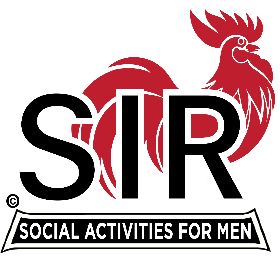 INCORPORATED LAS TRAMPAS BRANCH 116BRANCH EXECUTIVE COMMITTEE ZOOM MEETING MINUTESNovember 16, 2020Big Sir Michael Barrington called the meeting to order at 8:30 am.Secretary Fred Schafer confirmed a quorum was present.  Executive Committee members in attendance were:Big SIR Michael Barrington Little SIR Sam BeretSecretary Fred Schafer Assistant Secretary Paul RamacciottiTreasurer Alan Fitzgerald Assistant Treasurer Al SatakeMembership Phil GoffDirectors Dave HarrisRoger CraigGary BoswellAl FarbmanFred WachowiczJerry HicksAlso attending were Committee Chairmen: Neil Schmidt, Harry Sherinian, Alan Pope, Don Schroeder, Alex Lutkus, Mike ward and Dave Williams.     Secretary’s Report:  Secretary Fred Schafer asked if there were any changes or corrections to the October 19, 2020 BEC minutes as distributed.  There were none.  A motion to approve was made by Al Satake and seconded by Fred Wachowicz.  The motion was approved.Treasurer’s Report:Treasurer Alan Fitzgerald reported the cash balance as of this date is $11,782.  The balance floats back and forth due the Square activities.We had much discussion regarding what our 2021 budget should be based upon.  It was decided we should Suspend Dues for now. Jerry Hicks made a motion which was seconded by Alan Fitzgerald to base our budget on this premise.  Alan has now put together a 2021 budget taking into account Suspended Dues, costs associated with Birthday Boy’s and postage costs associated with mailing out our Rosters.  As Alan reminded, this is a budget which is something which can be revisited in the future, if necessary.  The message that we are suspending dues for now will be published in the Newsletter.Membership:Phil Goff reported:Our current Branch membership is 205.  We have two new members:  Jim Avila who is transferring to our Branch from Branch 146; Whitty Davis applied for membership after seeing our ad on line.  John Canane has moved out of the area and is therefore no longer a member.Activities:	Fred Wachowicz reiterated that State SIR has suspended all face to face activities - golf, pickle ball and our walking groups.  We will still have our zoom book clubs and duplicate bridge.Fred and Mike Ward are meeting with a representative from Alamo Travel regarding our newly formed 1 full day and longer travel group.  They will proceed with this initiative.  With Corona, it may start out as Armchair Cruises.Big SIR Report:	Michael reported that we will do a test run on having Zoom Break out Groups at the end of our formal meeting today.  The test groups will be based on Branch Activities.We had a good deal of discussion regarding whether we should have a December meeting and if so, what should it look like. We discussed three possibilities – 1. No meeting, 2. A Speaker meeting 3. No Speaker with Break out groups.  It was decided to go with choice 3.  A motion was made by Al Satake and seconded by Dave Harris and Approved.Little SIR Report:Little SIR Sam Beret reported that the Diversity Team has developed a Mission/Vision Statement.  They have also developed goals and measures of success for its path forward.  These goals are based on activities that educate/understand other cultures and ethnic groups and joint events with these groups rather than numerical quotas for recruitment.  The team is now working on how, when, where and best ways to reach these goals.  Great progress by the team.The formal meeting ended at 9:34.  Neil Schmidt then led us through a trial run for ZOOM Break Out groups.  I think we learned a lot.  We’ll see how the test goes after the lunch meeting.Fred Schafer, SecretaryExecutive Committee	Area 16 Governor			Region 5 DirectorAll Support and Activity Chairmen		